CURSO: 3º BÁSICO        			JEFATURALibreta de comunicaciones tamaño mediano. MATEMÁTICAS2 cuadernos college 100 hojas, cuadro chico con forro amarillo1 regla 30 cms.1 Pizarra individual. (en sala) CIENCIAS NATURALES1 cuaderno 80 hojas cuadro grande con forro verde50 hojas tamaño oficio.LENGUAJE1 cuaderno college 100 hojas de líneas con forro rojo1 diccionario de significados (nivel intermedio)1 cuaderno caligrafix 3° básico horizontal1 cuaderno de caligrafía horizontal. TEXTOS DE LECTURA COMPLEMENTARIAS:1. El Dragón de Jano (Irina Korschunow)2. El zorrito abandonado (Irina Korschunow)3. El secuestro de la bibliotecaria (Margaret Mahy) 4. La receta perfecta (María teresa Ferrer) 5. Nada me resulta (Neva Milicic) 6.Papelucho y el marciano (Marcela Paz)HISTORIA Y SOCIALES1 cuaderno 80 hojas cuadro grande con forro azul1 Atlas universal50 hojas tamaño carta. Carpeta de papel diamante. INGLÉS2 cuadernos college 100 hojas cuadro grande con forro naranjo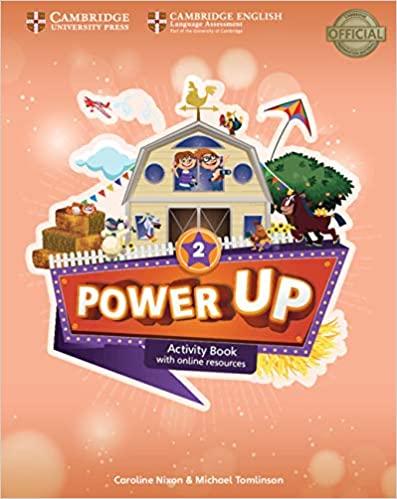 TEXTO: POWER UP 3 - Activity book (Editorial Cambridge).CANALES DE DISTRIBUCION:- Librería PMJ Books (ex Librería Inglesa)- a través de www.booksandbits.clARTES VISUALES En casa (los materiales deben mantenerse en casa y se pedirán con una semana de anticipación) 1 caja de plastilina de 12 colores.1 caja de témperas 12 colores con 3 pinceles. Nº 5 y nº 101 block de dibujo, médium 99 Un mezclador.Un pañitoUn protector para la mesa (individual)1 vasoLápices scripto 12 coloresLápices pastel graso 12 colores1 cola fría mediana1 estuche de goma eva normal2 barras de silicona. 2 sobres de papel lustre chicoEn sala: 1 block de dibujo médium 991 cinta masking mediana1 cinta transparente. 2 estuches de cartulina de colores1 caja de lápices grafito1 goma 1 pegamento stick fix1 plumón permanente2 plumones de pizarra1 tijera2 pliegos de papel craftARTES MUSICALES1 cuaderno chico 60 hojas cuadro grande.1 metalófono 2/8EDUCACIÓN TECNOLÓGICA1 pendrive (segundo semestre)1 cuaderno chico.100 hojas tamaño carta. EDUCACIÓN FÍSICABuzo completo de Educ. Física.1 Polera gris de educación física del BPS. Zapatillas deportivas.Artículos de aseo.Short y calza del establecimiento. ETICA Y MORAL1 cuaderno 60 hojas cuadro grande con forro celeste50 hojas tamaño oficio. EL ESTUCHE DEBERÁ CONTENER DURANTE TODO EL AÑO LOS SIGUIENTES ÚTILES (deben estar marcados)1 lápiz grafito1 regla de 20 cm1 goma grande1 tijera1 pegamento en barra mediano1 caja de lápices de 12 colores1 sacapuntas metálico con contenedor1 destacador. 